Emira -- no change statement and AGM11 October 2007 17:03With regard to the audited results for the year ended 30 June 2007, participatory interest holders are advised that the annual financial statements have been distributed to shareholders on 11 October 2007 and contain no modifications to the reviewed results which were published on SENS on 21 August 2007. 

Notice is hereby given that the fourth annual general meeting of participatory interest holders will be held at 14h00 on 1 November 2007 at 3 Gwen Lane, Sandton, to transact the business as stated in the annual general meeting notice forming part of the annual financial statements.


Click here for original article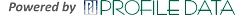 